ENGLISH TEST FOR GRADE 6 REVIEW 8 ( 23/3-29/3) PART 1. PHONETICSI.	Find the word which has a different sound in the part underlined. Read the words aloud.1.	A. idea	B. hear	C. fear	D. bear2.	A. sphere	B. then	C. here	D. series3.	A. nightmare	B. fare	C. square	D. really4.	A. pear	B. peer	C. near	D. clear5.	A. pair	B. air	C. cheer	D. careII.	Put the words in the box into two groups.PART 2. VOCABULARY & GRAMMARI.	Find one odd word A, B, C or D.1.	A. skiing	B. boxing	C. running	D. saying2.	A. go	B. sports	C. cycle	D. play3.	A. swimming	B. stadium	C. match	D. gym4.	A. football	B. chess	C. soccer	D. baseball5.	A. ball	B. hit	C. score	D. kickII.	Circle A, B, C or D for each picture.1.	We often ........... to keep fit.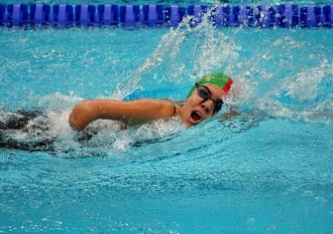 	A. do aerobics	B. play chess	C. go Swimming	D. do morning exerciseIII.	Fill the words or phrases from the box into the correct column.IV.	Complete the sentences with the correct form of the verb in brackets.1.	Which sports 		 you (play)		at the weekends?2.	My brother (buy)		 2 tickets for the table tennis match yesterday.3.	Last weekend I (play)			 with my friends and we (have)			 a very good time.4.	Nowadays many girls (like/do)			 aerobics to keep fit.5.	What time you (arrive)			 at the stadium?6.	How often he (go/fish)			?7.			 your team (win)		 yesterday?8.	My sister (play)			 badminton twice a week. He (do)			 it on Saturday and Sunday.9.	Where 		 you (go)		 on holiday last year?10.	I (cycle)			 100 kilometers last week.V.	Choose the correct answer to each of the following.1.	Basketball is one of the 		 popular games.	A. many	B. more 	C. most2.	Playing sports helps me get 	.	A. free	B. fitter	C. fittest3.	My brother usually plays football when he has 		.	A. spare time	B. goodtime	C. times4.	There are many sports activities 		 school children.	A. to	B. for	C. of5.	I like skating, but I am not very good 		 going skating.	A. at	B. with	C. of6.	There are many sports activities 		 school children.	A. to	B. for	C. of7.	Remember to		 strictly at the swimming pool.	A. take	B. follow	C. do8.		 does your father like? - He likes tennis.	A. What's sport	B. What sport	C. Which sports9.	My best friend like to watch motor racing because it is very 		.	A. exciting	B. excited	C. boring10.	Hoa		 three goals for my team and he made it a hat trick.	A. scores	B. scored	C. playedPART 3. READINGI.	Fill in the blank with a word/ phrase in the box.II.	Read the following passage and answer the questions.1.	What is a popular game?2.	How long does the football match last?3.	Does a team have 12 players?4.	Who is allowed to touch the ball with hand?5.	Who conductes the game?PART 4. WRITINGI.	Make sentences using the words and phrases given.1.	Which/ sports/ you/ do /school?2.	Students/ my school/ take part in/ a lot/ outdoor games.3.	I/ not/ go / water / because/ I /can't/ swim.4.	Do/ she /do /aerobics/ everyday?5.	Yesterday/ he/ go/ gym /with /me.6.	Last Sunday/ I /have/ nice holiday/ some friends/ beach.7.	Who/ favourite/ sports stars?8.	How often/ your brother/ go /run?9.	Sports/ games/ play/ important/ role/ our lives.10.	Mountain/climbing/ consider/ dangerous /sport.II.	Complete the second sentence so that it means the same as the sentence before it.1.	My sister swims very well.2.	I like table tennis most.3.	Sports and games play an important role in our lives.4.	We do a lot of indoor activities in summer.5.	Mai is good at basketball.III.	Mistake in each sentence, try to find the mistake and correct it.1.	Our team wins in the football match last Friday.2.	How often do you practice play volleyball?3.	His team lost game because his team practiced a lot.4.	In my free time, I play running around the lake.5.	The next world cups will take place in Russia in 2018.